Two-Way Virtual Programming
‘How-to’ Guide for Zoom Meeting, including YSF Child-Safe Security Controls
YMCA OF SAN FRANCISCO__________________________________________________________________________The purpose of this guide: To provide proactive and responsive steps to implement two-way interactive Meetings in Zoom, including YSF Child-Safe Security ControlsTable of ContentsChild-Safe Roles in Zoom Meeting HostsCo-HostsParticipants
Basic Child-Safe Controls while in Zoom MeetingHow-to Sign-in to Zoom Meeting (General)How-to Navigate the Meeting Control Panel (General)How-to Manage the Waiting Room (General and Child-Safe)How-to Manage Participants (General)Participant Permissions (Child-Safe)How-to Remove Unwanted Participants (Child-Safe)How-to Lock Your Zoom Meeting (Child-Safe)How-to Chat Participants (General and Child-Safe)How-to Screen Share (General and Child-Safe)
Advanced Child-Safe Controls while in Zoom MeetingHow-to Assign Co-Hosts (General)How-to Manage Breakout Rooms (General and Child-Safe)Breakout Room Limitations (General)How-to Share Files to Participants in Chat (General and Child-Safe)How-to Screen Share with Annotation (General)Optional How-to Use Closed Captioning (General)Optional How-to Use and Edit Polls (General)
Chrome Books and ZoomGetting Started on Chrome OSConfiguration for Chrome OSNew Updates for Chrome OSZoom Rooms on Chrome OS
Child-Safe Roles in a Zoom Meeting
__________________________________________________________________________The Host has full control in a Zoom meeting. The Co-Host has medium control. The Participant has limited control. The table below compares the meeting controls available to the Hosts, Co-hosts and Participants.Note: Co-Hosts cannot be assigned ahead of time. The Host must assign a Co-Host(s) in the Meeting. There is no limit to the number of Co-Hosts allowed in a meeting.Co-hosts cannot Start a meeting. If the Host needs someone else to start a meeting, they can assign an alternative host.Basic Child-Safe Controls in Zoom Meeting
__________________________________________________________________________How-to Sign-in and Start a Zoom Meeting (General)Visit zoom.us and select sign in from the header barEnter your assigned email address and passwordUpon sign in, you’ll be brought to your Profile pageSelect Meetings from the left-side menu barLocate your assigned meeting link and select StartHow-to Navigate the Control Panel (General)Watch this 10-Minute YouTube Video Tutorial: https://youtu.be/ygZ96J_z4AY How-to Manage the Waiting Room (General and Child-Safe)Watch this 60-second YouTube Video Tutorial: https://youtu.be/ySas2Rgi6yA 

Note: Under YSF Child-Safe Security Controls, it is recommended you admit Participants individually to the Meeting. This is to prevent Unwanted Participants from entering the Meeting. 

Reference: the How-to Remove Unwanted Participants section of this guide for steps to Remove Unwanted Participants from Your Meeting.How-to Manage Participants (General)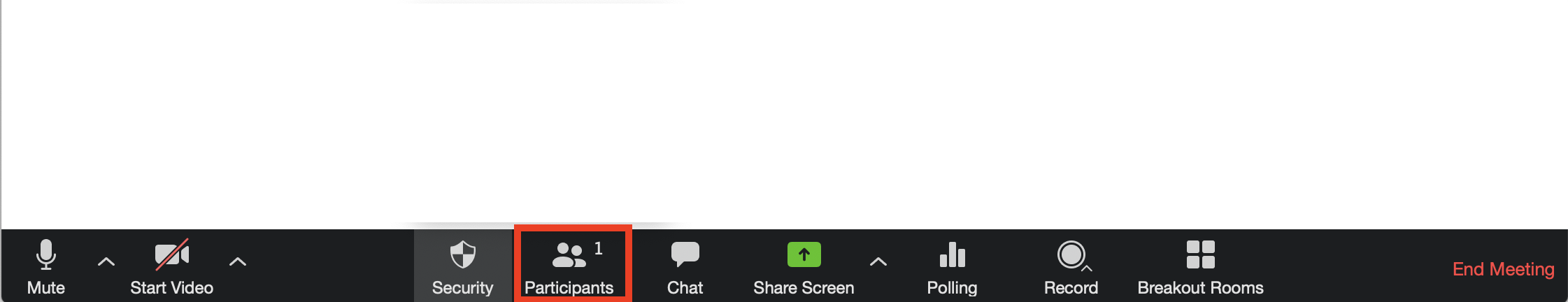 Select Participants from your bottom bar controls Your Participants list will appear on the right-side panel of the Zoom interfaceFrom the Participant list you can hover over any Participant to:Mute/UnmuteStart/Stop VideoSpotlight VideoMake HostMake Co-HostAllow RecordRenamePut on HoldRemove
Note: The Order of Your Participants ListYouThe host (if you’re not the host)Co-HostPhone numbers with no names Unmuted participants (sorted alphabetically)Muted participants (sorted alphabetically)
Participant Permissions (Child-Safe)Under YSF Child-Safe Security Controls, when Participants enter your meeting: Their own microphone and video are automatically disabled (off)They can opt to enable their own microphone or video at any timeThey will automatically see the Host, Co-Host(s) and other ParticipantsThey can automatically offer emoji Reactions: an applause, thumbs-up or hand raise They can automatically Chat to the Host and Co-Host(s)They cannot Chat to other Participants publicly or privatelyHow-to Remove Unwanted Participants (Child-Safe)Under YSF Child-Safe Security Controls, Hosts and Co-Hosts must protect youth against Unwanted Visitors, Guests or Participants entering or staying in a Zoom Meeting. To remove unwanted Meeting Participants:Open your Participants icon from the bottom control panel (if not already open)Hover over the Participant’s nameSelect MoreSelect Remove

Note: Once a Participant has been Removed, he/she/they cannot rejoin the Meeting

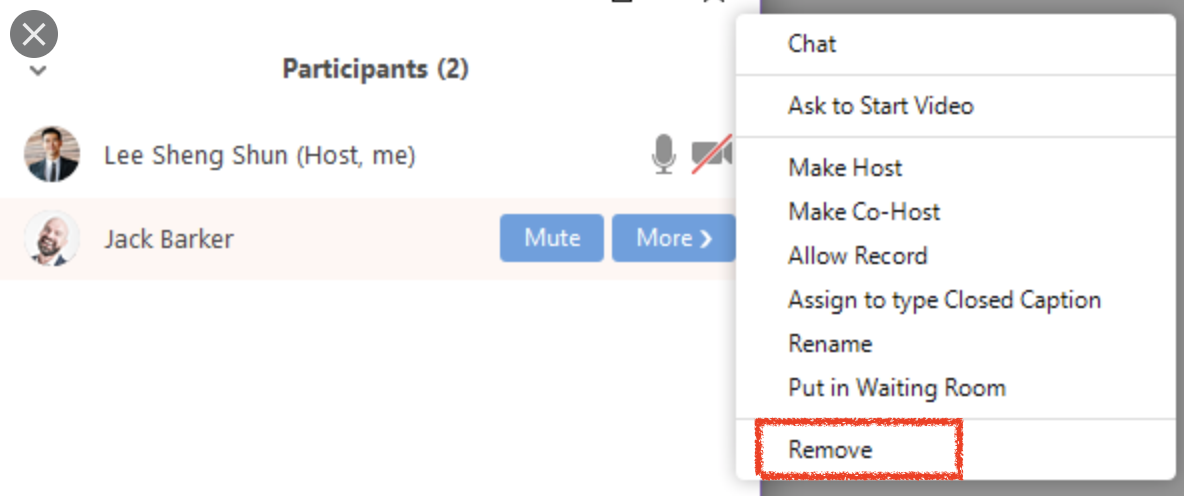 How-to Lock Your Zoom Meeting (Child-Safe)Under YSF Child-Safe Security Controls, it is recommended the Host or Co-Hosts Lock Meeting after all confirmed participants are present in the Meeting. This prevents unwanted Participants from entering the Meeting after it starts.To Lock Your Zoom Meeting:Open your Participants icon from the bottom control panel (if not already open)Select the More dropdown tabSelect Lock Meeting

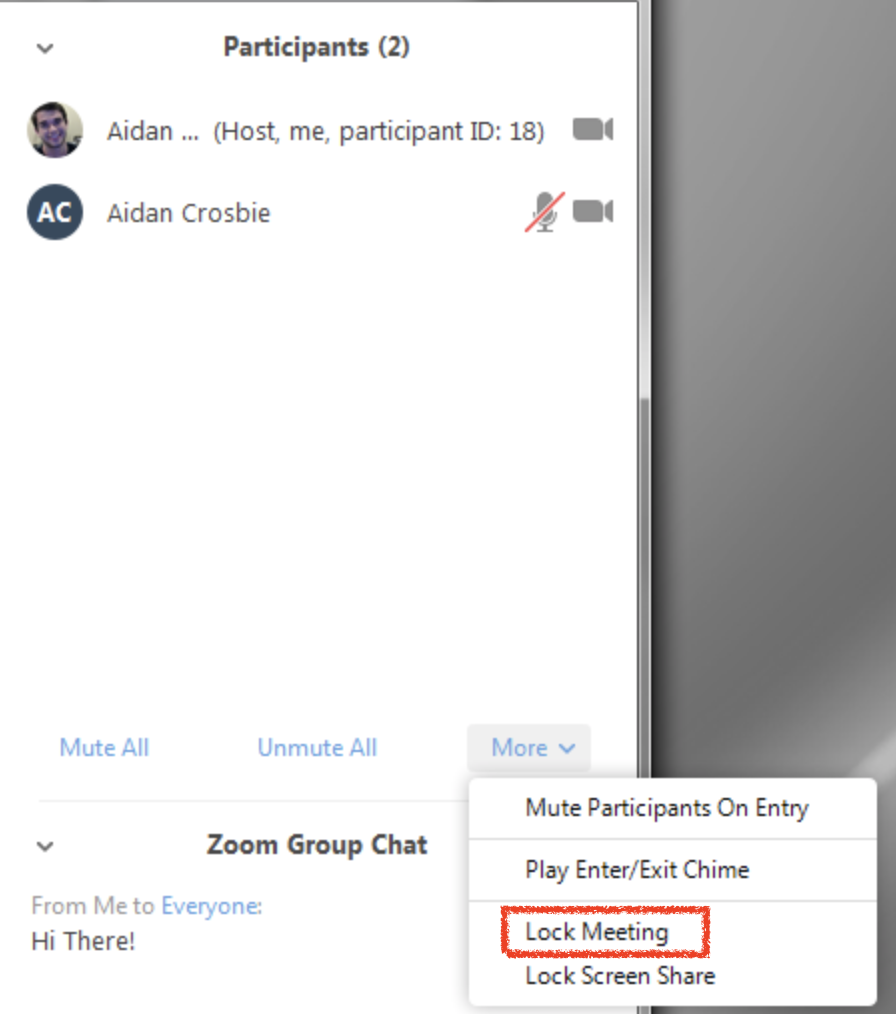 How-to Chat Participants (General and Child-Safe)From the Bottom Panel of the Host Control Center, select Chat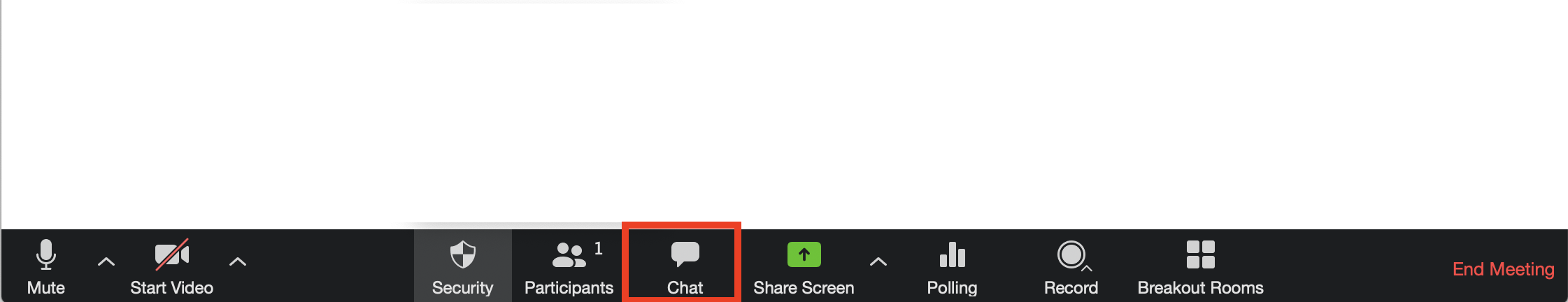 The chat box will appear on the right-side panelIn a Child-Safe Meeting:The Host can chat to Co-Hosts, All Participants, Individual Participants or to EveryoneCo-Hosts can Chat to the Host and to ParticipantsParticipants can Chat to the Host and Co-HostsParticipants cannot Chat to other Participants publicly or privatelyHow-to Screen Share (General and Child-Safe)Watch this 60-second YouTube Video Tutorial: https://youtu.be/YA6SGQlVmcA Click the Share Screen icon from the bottom control panelZoom allows for screen sharing on desktop, tablet and mobile devices running ZoomIn a Child-Safe Meeting:The Host and Co-Host can Screen ShareParticipants cannot Screen Share, but they can Annotate on a Shared ScreenAdvanced Child-Safe Controls in Zoom Meeting__________________________________________________________________________How-to Assign Co-Host in Meeting (General)There are two ways the Host can Assign a user as a Co-Host. In the meeting, hover over the user's video and click the three dots. Choose Make Co-Host.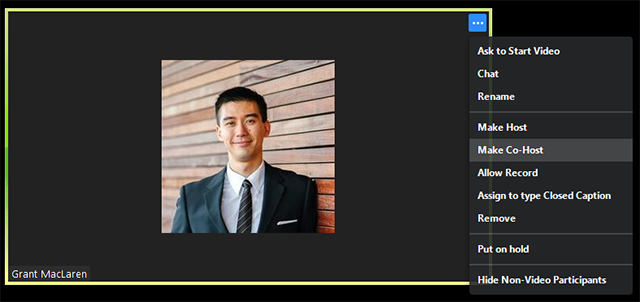 Alternatively, you can use the Participants window.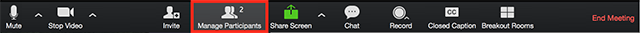 Select Participants from the bottom panel. Hover over the user’s name and choose More. Click Make Co-Host.

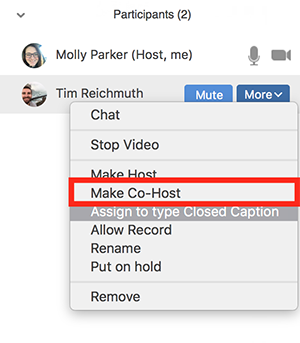 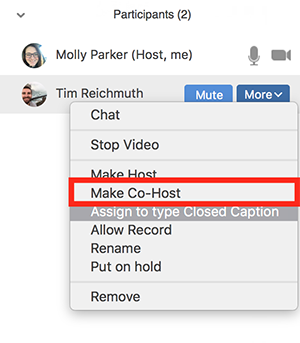 How-to Manage Breakout Rooms (General and Child-Safe)Watch this 3-minute YouTube Video Tutorial: https://youtu.be/jbPpdyn16sY Under YSF Child-Safe Security Controls, it is recommended the youth-to-adult ratio be 2 or more youth-to-2 adults (where a Technical Host can serve as the second adult that moves between single room and breakout rooms during virtual programming) - for questions on youth-to-adult ratios, contact Jackie O’Brien at JOBrien@ymcasf.orgBreakout Room LimitationsParticipants using Chromebooks or Chrome OS are unable to join breakout Rooms, but the main room can be used as an alternative session for these Participants.If the meeting is being cloud recorded, it will only record the main room, regardless of what room the meeting host is in. If local recording is being used, it will record the room the participant who is recording is in. Multiple participants can record locally.You can create up to 50 breakout rooms. How-to Share Files to Participants in Chat (General and Child-Safe)Select Chat from your Bottom Control PanelLocate the Share buttonSelect the File to SharePress Send from the ChatIn a Child-Safe Meeting:Participants can Share Files in Chat, but it is only shared with the Host and Co-Hosts

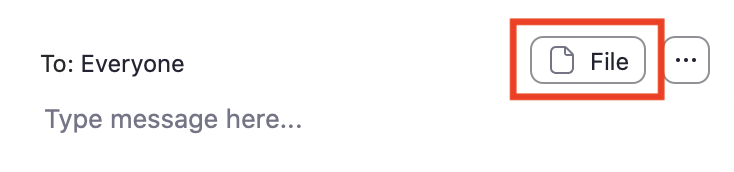 How-to Screen Share with Annotation (General)Watch this 5-minute YouTube Video Tutorial: https://youtu.be/QGQkAsKtriU Annotation Features vary slightly depending on the device the Host and Co-Hosts useRead this post to understand how to Annotate on your personal deviceOptional How-to Use Closed Captioning in Meeting (General)Watch this 90-second YouTube Video Tutorial: https://youtu.be/a06O8JmpPZA TIP! Closed Captioning is a valuable feature for supporting ESL LearnersOptional How to Use and Edit Polls (General)Read this post on How to Use and Edit PollsChrome Books and Zoom Functionality__________________________________________________________________________Zoom functionality on Chrome Books is unique – if you are a Chrome Book User, review these resources:Getting Started on Chrome OS Configuration on Chrome OS New Updates for Chrome OSZoom Rooms on Chrome OSFeatureHostCo-Host(s)Participant(s)Start the 
meeting✔Mute/unmute themselves✔✔✔Start/stop their own video✔✔✔View Participant 
list✔✔✔Share 
screen✔✔Annotate on 
Shared Screen✔✔Request or give remote control✔Chat with Participants✔✔Save 
Chat✔✔Create or Edit 
Polls✔Start 
Polling✔✔Answer 
Polls✔Assign someone to enter closed captions✔Enter closed 
captions✔✔End 
meeting✔Reactions and 
nonverbal feedback✔✔✔Managing participants✔Mute or unmute Participants✔✔Stop Participant Video✔✔Ask Participant to Start Video✔✔Spotlight 
a video✔✔Promote participant to Host or Co-Host✔Change who Participant can Chat✔✔Remove 
Attendees✔✔Put Participants on hold✔✔Rename 
Participants✔✔Invite others 
to join✔✔Assign Participants to Breakout Rooms✔Mute controls for participants ✔✔Start cloud 
recording✔✔Start local 
recording✔✔Live stream on Facebook✔Live stream on YouTube  ✔Custom live 
stream  ✔